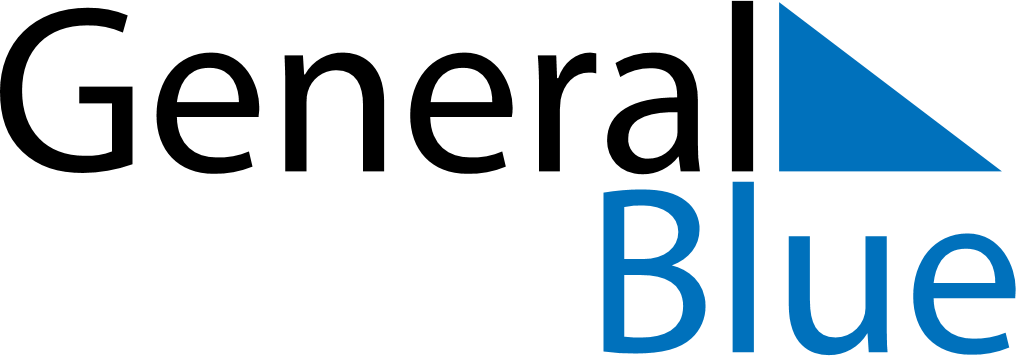 April 2024April 2024April 2024April 2024April 2024April 2024Liptal, Zlin, CzechiaLiptal, Zlin, CzechiaLiptal, Zlin, CzechiaLiptal, Zlin, CzechiaLiptal, Zlin, CzechiaLiptal, Zlin, CzechiaSunday Monday Tuesday Wednesday Thursday Friday Saturday 1 2 3 4 5 6 Sunrise: 6:25 AM Sunset: 7:18 PM Daylight: 12 hours and 53 minutes. Sunrise: 6:23 AM Sunset: 7:20 PM Daylight: 12 hours and 57 minutes. Sunrise: 6:21 AM Sunset: 7:22 PM Daylight: 13 hours and 0 minutes. Sunrise: 6:18 AM Sunset: 7:23 PM Daylight: 13 hours and 4 minutes. Sunrise: 6:16 AM Sunset: 7:25 PM Daylight: 13 hours and 8 minutes. Sunrise: 6:14 AM Sunset: 7:26 PM Daylight: 13 hours and 11 minutes. 7 8 9 10 11 12 13 Sunrise: 6:12 AM Sunset: 7:28 PM Daylight: 13 hours and 15 minutes. Sunrise: 6:10 AM Sunset: 7:29 PM Daylight: 13 hours and 19 minutes. Sunrise: 6:08 AM Sunset: 7:31 PM Daylight: 13 hours and 22 minutes. Sunrise: 6:06 AM Sunset: 7:32 PM Daylight: 13 hours and 26 minutes. Sunrise: 6:04 AM Sunset: 7:34 PM Daylight: 13 hours and 29 minutes. Sunrise: 6:02 AM Sunset: 7:35 PM Daylight: 13 hours and 33 minutes. Sunrise: 6:00 AM Sunset: 7:37 PM Daylight: 13 hours and 36 minutes. 14 15 16 17 18 19 20 Sunrise: 5:58 AM Sunset: 7:38 PM Daylight: 13 hours and 40 minutes. Sunrise: 5:56 AM Sunset: 7:40 PM Daylight: 13 hours and 43 minutes. Sunrise: 5:54 AM Sunset: 7:41 PM Daylight: 13 hours and 47 minutes. Sunrise: 5:52 AM Sunset: 7:43 PM Daylight: 13 hours and 50 minutes. Sunrise: 5:50 AM Sunset: 7:44 PM Daylight: 13 hours and 54 minutes. Sunrise: 5:48 AM Sunset: 7:46 PM Daylight: 13 hours and 57 minutes. Sunrise: 5:46 AM Sunset: 7:47 PM Daylight: 14 hours and 1 minute. 21 22 23 24 25 26 27 Sunrise: 5:44 AM Sunset: 7:49 PM Daylight: 14 hours and 4 minutes. Sunrise: 5:42 AM Sunset: 7:50 PM Daylight: 14 hours and 8 minutes. Sunrise: 5:40 AM Sunset: 7:52 PM Daylight: 14 hours and 11 minutes. Sunrise: 5:38 AM Sunset: 7:53 PM Daylight: 14 hours and 14 minutes. Sunrise: 5:37 AM Sunset: 7:55 PM Daylight: 14 hours and 18 minutes. Sunrise: 5:35 AM Sunset: 7:56 PM Daylight: 14 hours and 21 minutes. Sunrise: 5:33 AM Sunset: 7:58 PM Daylight: 14 hours and 25 minutes. 28 29 30 Sunrise: 5:31 AM Sunset: 7:59 PM Daylight: 14 hours and 28 minutes. Sunrise: 5:29 AM Sunset: 8:01 PM Daylight: 14 hours and 31 minutes. Sunrise: 5:28 AM Sunset: 8:02 PM Daylight: 14 hours and 34 minutes. 